 New Life Christian Academy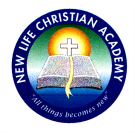 SCIENCE -  Grade 7th -  Teacher Capellán Weekly Lesson Plan (Plan de Lección- Semana 16-18 - Marzo 2020)Contents (Contenidos)  -  Chapter 16  -  Mountains and High HillsRead:*  Pg. 417 - 426 /  Section 16B  /  Types of Mountains Objectives  -  Students should be able to:List and describe the four processes by which mountains were formed or in some cases are forming today.Explain the features of various types of depositional and erosional mountains.Describe the common types of folds and faults.*  Pg. 426 - 435 /  Section 16C  /  Plate Tectonics Models Objectives  -  Students should be able to:Trace the history of development of the contemporary plate tectonics theory held by most geologists.Describe the evidence for the existence of tectonic plates.Describe geologic features associated with sea-floor spreading and plate subduction.Answer the Questions:Section Review 16B  - Types of Mountains  -  Pg. 426Section Review 16C  - Plate Tectonics Models  -  Pg.435   Copy and Memorize the Chapter Summary – Pg. 436YouTube Suggested Videos:  https://www.youtube.com/watch?v=RSOxMMQ8-to /  How are Mountains Formed in 5 Different Types.https://www.youtube.com/watch?v=D1IoyfEauS0  /  Mountains.https://www.youtube.com/watch?v=Ki4QwY6mElg  /  7th Grade / Plate Tectonics, Earth Layers, and Pangea Overview.https://www.youtube.com/watch?v=RA2-Vc4PIOY  /  Plate Tectonics.https://www.youtube.com/watch?v=engPC9hbjqM  /  Plate Tectonics and Plate Boundaries.SCIENCE -  Grade 7th -  Teacher Capellán Weekly Lesson Plan (Plan de Lección- Semanas 23 - 27  Marzo,  2020)Contents (Contenidos)  -  Chapter 17  -  Earthquakes and VolcanoesRead:*  Pg. 439 - 448 /  Section 17A-1  & 17A-2  /  Earthquakes. Objectives  -  Students should be able to:Relate tectonic plate movement to earthquake and volcanic activity.Compare earthquake intensity with Richter magnitude.Relate the focus and epicenter of an earthquake.Describe hazards caused by earthquakes.Describe the characteristics of the three types of earth waves.Analyze the possibilities of earthquake prediction.*  Pg. 449 - 458 /  Section 17B-1 & 17B-2  /  Volcanoes. Objectives  -  Students should be able to:Illustrate the anatomy of a volcano.Categorize liquid, solid, and gaseous volcanic emissions.Compare active, dormant, and extinct volcanoes and state why these categories are not distinct.Explain how a volcano´s explosivity is assessed.Classify volcanoes based on their location.race the history of development of the contemporary plate tectonics theory held by most geologists.Describe the evidence for the existence of tectonic plates.Describe geologic features associated with sea-floor spreading and plate subduction.*  Pg. 459 - 458 /  Section 17C  /  Heated Groundwater. Objectives  -  Students should be able to:Compare and contrast two ways groundwater is heated.Describe how surface features caused by heated groundwater are formed.Discuss the advantages and difficulties of collecting and using geothermal energy.Answer the Questions:Section Review 17A-1 & 17A-2  - Earthquakes.  -  Pg. 445 & 449Section Review 17 B-1 & 17B-2  - Volcanoes.  -  Pg. 454 & 459  Section Review 17 C - Heated Groundwater -  Pg. 461 Copy and Memorize the Chapter Summary – Pg. 462YouTube Suggested Videos:  https://www.youtube.com/watch?v=5wC4rF7YPAM  /  Earth Science Episode 2 – Volcanoes, Earthquakes, and Plate Boundaries.https://www.youtube.com/watch?v=dJpIU1rSOFY  /  What is an Earthquake?  /  The Dr. Binocs Show  /  Educational Videos for Kids.https://www.youtube.com/watch?v=LeQ0Wr0eSVk   /  Earthquake Facts for Kids.https://www.youtube.com/watch?v=lAmqsMQG3RM  /  Volcano  /  The Dr. Binocs Show  /  Learn Videos for Kids.https://www.youtube.com/watch?v=vfRwd1ML6yw  /  Volcanoes, their Formation, Impact, and Eruption.https://www.youtube.com/watch?v=gbUu9swNNn4  /  Inside the Volcano  -  Documentary Volcanoes and Earthquakes.https://www.youtube.com/watch?v=AUUsNyyOXZY  /  Yellowstone Geysers  & Hot Springs.https://www.youtube.com/watch?v=vZLo0-lwK1k  /  Could Earth´s Heat Solve our Energy Problems?https://www.youtube.com/watch?v=yrYEgJhLVNQ  /  Geothermal Energy.SCIENCE -  Grade 7th -  Teacher Capellán Weekly Lesson Plan (Plan de Lección- Semana 30 Marzo  -  3 Abril,  2020)Contents (Contenidos)  -  Chapter 18  -  Weathering, Mass Wasting, and Erosion Read:*  Pg. 465 - 470 /  Section 18A-1 & Section 18A-2  /  Weathering Objectives  -  Students should be able to:Distinguish between chemical and mechanical weathering.List some weathering agents and describe their actions.Discuss the components of soil.Describe the three soil horizons in a complete soil profile.*  Pg. 470 - 474 /  Section 18B & Section 18C  /  Mass Wasting & Stream ErosionObjectives  -  Students should be able to:Define mass wasting.Describe both slow and rapid mass wasting processes.State the factors that contribute to mass wasting.Describe the anatomy of a stream from source to mouth.*  Pg. 474 - 479 /  Section 18C  /  Stream Erosion Objectives  -  Students should be able to:Contrast high and low gradient streams.Describe the features of stream basins and the divides between them.List the two types of eroded materials that a stream may carry.Describe three types of stream depositional features.Answer the Questions:Section Review 18A-1 & 18A-2 – Weathering.  Pg.468 & 470Section Review 18B  -  Mass Wasting.  Pg. 472Section Review 18C  -  Stream Erosion.  Pg. 479  Copy and Memorize the Chapter Summary – Pg. 480YouTube Suggested Videos:  https://www.youtube.com/watch?v=R1k58PMH0Cg  /  Weathering, Mass Wasting, and Erosion. https://www.youtube.com/watch?v=BxmAJMjJ5Nk  / What is Weathering?https://www.youtube.com/watch?v=CeuYx-AbZdo&list=PLTTvEBvzqPzIP6Qlhuo442-Y9dJzjTG11  / Weathering and Soil Formation.https://www.youtube.com/watch?v=xKzYk4Siq68  / Physical Weathering vs. Chemical Weathering.https://www.youtube.com/watch?v=yXaUbzVh4bI  /  Mass Wasting.https://www.youtube.com/watch?v=Egq6wS5wAUA  /   Physical Geology:  Mass Wasting, Various Types.https://www.youtube.com/watch?v=P1tXq-VVZ2M  / Classification of Mass Wasting Events. https://www.youtube.com/watch?v=YoZZZQ2lxOc  /  Stream Erosion & Deposition.  SCIENCE -  Grade 7th -  Teacher CapellánSemana Santa -   Abril 6 – 10,  2020